سرآغاز گفتار نام خداست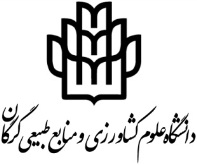 دانشکده‏ ......................پایاننامه کارشناسی ارشدرشته‏ی.................. گرایش ................................عنوان پایاننامه را اینجا وارد کنیدپژوهش و نگارش:نام و نام خانوادگی دانشآموختهاستاد(ان) راهنما:نام و نام خانوادگی استاد(ان) راهنمااستاد(ان) مشاور:نام و نام خانوادگی استاد(ان) مشاورماه و سالبسمه تعالی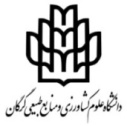 صورتجلسه دفاع از پایاننامه کارشناسی ارشدصفحه تقدیم (اختیاری)این صفحه برای تقدیم پایاننامه از سوی دانشجو به افراد یا سازمان‌هایی که برای او مهم هستند در نظر گرفته شده است. اگر پایاننامه به کسی تقدیم نمی‌شود این صفحه را پاک کنید.صفحه سپاسگزاری (اختیاری)این صفحه برای سپاسگزاری دانشجو از افراد یا سازمان‌ها در نظر گرفته شده است. اگر از کسی سپاسگزاری نمی‌شود این صفحه را پاک کنید. چکیده: (چکیده حداکثر در یک صفحه با قلم B Zar 12 شامل موارد زیرتایپ شود)هدف: هدف‌ اصلی و دامنه پژوهش یا دلایل انجام پژوهش در این‌جا بیان می‌شود.جغرافیای تحقیق: مشخصات و جغرافیای محل انجام به اختصار ذکر شود.مواد و روشها: تنها تکنیک‌ها یا رویکردهایی که به ضرورت، برای درک پژوهش الزامی است در این‌جا تشریح می‌شود.یافته‌ها: یافته‌های کلیدی باید تا اندازه‌ای که شدنی است کوتاه و تمام‌نما نوشته شود. این بخش می‌تواند دربرگیرندۀ یافته‌های تجربی یا نظری، روابط و همبستگی‌ها، تأثیرهای مشاهده شده و ... باشد.نتیجه‌گیری: این بخش به تشریح دلالت‌هایی می‌پردازد که بر نتایج می‌توان بیان کرد. این بخش می‌تواند همراه با پیشنهادها، ارزیابی‌ها، کاربردها، روابط جدید و فرضیه‌های مورد تأیید و رد شده تدوین شود.کلیدواژه: (سه تا هفت کلمه)فهرست مطالبعنوان                                                                                                                                               صفحه 1-  اول	1-1- عنوان فرعی نخست	1-2- عنوان فرعی دوم	1-3- عنوان فرعی سوم	1-3- 1- زیرعنوان فرعی نخست	1-3-2- زیرعنوان فرعی دوم	1-3- 3- زیرعنوان فرعی سوم	2-فصل دوم	2-1- عنوان فرعی نخست	2-2- عنوان فرعی دوم	2-2-1- عنوان فرعیتر نخست	2-2-2- زیرعنوان فرعی دوم	3-فصل سوم 	3-1- عنوان فرعی نخست	3-2- عنوان فرعی دوم	3-2-1- عنوان فرعیتر نخست	3-2-2- زیرعنوان فرعی دوم	4- فصل چهارم	4-1- عنوان فرعی نخست	4-2- عنوان فرعی دوم	4-2-1- عنوان فرعیتر نخست	4-2-2- زیرعنوان فرعی دوم	4-3- نتیجه‌گیری 	4-4- پیشنهادات	فهرست منابع 	فهرست جدول‌هاعنوان                                                                                                                                               صفحهجدول 1-1- نمونه جدول در پایاننامه	جدول 1-2-  	جدول 1-3- 	جدول 2-1- 	جدول 2-2- 	جدول 3-1- 	جدول 4-1-	فهرست شکل هاعنوان                                                                                                                                               صفحهشکل 1-1- نمونه شکل در پایاننامه	شکل 1-2-	شکل 1-3-	شکل 2-1- 	شکل 2-2- 	شکل 3-1- 	شکل 4-1-	فهرست پیوستها (اگر پیوست در پایاننامه وجود ندارد، این صفحه را پاک کنید.)عنوان                                                                                                                                               صفحهپیوست «الف»	پیوست «ب»	پیوست «ج»	واژههای اختصاری (اگر واژههای اختصاری در پایاننامه وجود ندارد، این صفحه را پاک کنید.)پارسا: پایاننامه و رسالهفصل اولآنچه در این فصل بایستی ذکر شود:بیان مسالهضرورت انجام تحقیقهدف و دامنه تحقیقمعرفی فصلهای رسالهعنوان فرعی نخست را اینجا وارد کنید (با قلم B Zar 13 Bold تایپ شود).آنچه در این راهنما می‌آید، دربرگیرنده چگونگی نگارش پایاننامه است. مخاطبان اصلی این راهنما، دانشجویانی هستند که پایاننامه را به زبان فارسی می‌نویسند؛ بنابراین، این راهنما برای زبان فارسی است (متن با قلم B Zar 12 تایپ شود).آنچه در این راهنما می‌آید، دربر گیرنده چگونگی نگارش پایاننامه است. مخاطبان اصلی این راهنما، دانشجویانی هستند که پایاننامه را به زبان فارسی می‌نویسند؛ بنابراین، این راهنما برای زبان فارسی است (متن با قلم B Zar 12 تایپ شود).1-2- عنوان فرعی دوم را اینجا وارد کنیدآنچه در این راهنما می‌آید، دربرگیرنده چگونگی نگارش پایاننامه است. مخاطبان اصلی این راهنما، دانشجویانی هستند که پایاننامه را به زبان فارسی می‌نویسند؛ بنابراین، این راهنما برای زبان فارسی است (متن با قلم B Zar 12 تایپ شود).آنچه در این راهنما می‌آید، دربرگیرنده چگونگی نگارش پایاننامه است. مخاطبان اصلی این راهنما، دانشجویانی هستند که پایاننامه را به زبان فارسی می‌نویسند؛ بنابراین، این راهنما برای زبان فارسی است (متن با قلم B Zar 12 تایپ شود).1-3- عنوان فرعی سوم را اینجا وارد کنیدآنچه در این راهنما می‌آید، دربرگیرنده چگونگی نگارش پایاننامه است. مخاطبان اصلی این راهنما، دانشجویانی هستند که پایاننامه را به زبان فارسی می‌نویسند؛ بنابراین، این راهنما برای زبان فارسی است (متن با قلم B Zar 12 تایپ شود).آنچه در این راهنما می‌آید، دربرگیرنده چگونگی نگارش پایاننامه است. مخاطبان اصلی این راهنما، دانشجویانی هستند که پایاننامه را به زبان فارسی می‌نویسند؛ بنابراین، این راهنما برای زبان فارسی است (متن با قلم B Zar 12 تایپ شود).1-3-1- زیرعنوان فرعی نخست را اینجا وارد کنید (با قلم B Zar 12 Bold تایپ شود).آنچه در این راهنما می‌آید، دربرگیرنده چگونگی نگارش پایاننامه است. مخاطبان اصلی این راهنما، دانشجویانی هستند که پایاننامه را به زبان فارسی می‌نویسند؛ بنابراین، این راهنما برای زبان فارسی است (متن با قلم B Zar 12 تایپ شود).آنچه در این راهنما می‌آید، دربرگیرنده چگونگی نگارش پایاننامه است. مخاطبان اصلی این راهنما، دانشجویانی هستند که پایاننامه را به زبان فارسی می‌نویسند؛ بنابراین، این راهنما برای زبان فارسی است (متن با قلم B Zar 12 تایپ شود).1-3-2- زیرعنوان فرعی دوم را اینجا وارد کنیدآنچه در این راهنما می‌آید، دربرگیرنده چگونگی نگارش پایاننامه است. مخاطبان اصلی این راهنما، دانشجویانی هستند که پایاننامه را به زبان فارسی می‌نویسند؛ بنابراین، این راهنما برای زبان فارسی است (متن با قلم B Zar 12 تایپ شود).آنچه در این راهنما می‌آید، دربرگیرنده چگونگی نگارش پایاننامه است. مخاطبان اصلی این راهنما، دانشجویانی هستند که پایاننامه را به زبان فارسی می‌نویسند؛ بنابراین، این راهنما برای زبان فارسی است (متن با قلم B Zar 12 تایپ شود).1-3-3- زیرعنوان فرعی سوم را اینجا وارد کنیدآنچه در این راهنما می‌آید، دربرگیرنده چگونگی نگارش پایاننامه است. مخاطبان اصلی این راهنما، دانشجویانی هستند که پایاننامه را به زبان فارسی می‌نویسند؛ بنابراین، این راهنما برای زبان فارسی است (متن با قلم B Zar 12 تایپ شود).آنچه در این راهنما می‌آید، دربرگیرنده چگونگی نگارش پایاننامه است. مخاطبان اصلی این راهنما، دانشجویانی هستند که پایاننامه را به زبان فارسی می‌نویسند؛ بنابراین، این راهنما برای زبان فارسی است (متن با قلم B Zar 12 تایپ شود).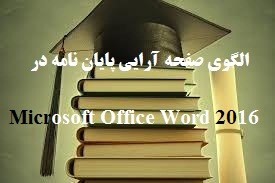 شکل 1-1. نمونۀ شکل در پایاننامهجدول 1-1. نمونۀ جدول در پایاننامهفصل دوم2-1- عنوان فرعی نخست را اینجا وارد کنید.آنچه در این راهنما می‌آید، دربرگیرنده چگونگی نگارش پایاننامه است. مخاطبان اصلی این راهنما، دانشجویانی هستند که پایاننامه را به زبان فارسی می‌نویسند؛ بنابراین، این راهنما برای زبان فارسی است (متن با قلم B Zar 12 تایپ شود).آنچه در این راهنما می‌آید، دربرگیرنده چگونگی نگارش پایاننامه است. مخاطبان اصلی این راهنما، دانشجویانی هستند که پایاننامه را به زبان فارسی می‌نویسند؛ بنابراین، این راهنما برای زبان فارسی است (متن با قلم B Zar 12 تایپ شود).۲-3-1- زیرعنوان فرعی نخست را اینجا وارد کنید.آنچه در این راهنما می‌آید، دربرگیرنده چگونگی نگارش پایاننامه است. مخاطبان اصلی این راهنما، دانشجویانی هستند که پایاننامه را به زبان فارسی می‌نویسند؛ بنابراین، این راهنما برای زبان فارسی است (متن با قلم B Zar 12 تایپ شود).آنچه در این راهنما می‌آید، دربرگیرنده چگونگی نگارش پایاننامه است. مخاطبان اصلی این راهنما، دانشجویانی هستند که پایاننامه را به زبان فارسی می‌نویسند؛ بنابراین، این راهنما برای زبان فارسی است (متن با قلم B Zar 12 تایپ شود).شکل 2-1. نمونۀ شکل در پایاننامهفصل سوم3-1- عنوان فرعی نخست را اینجا وارد کنید.آنچه در این راهنما می‌آید، دربرگیرنده چگونگی نگارش پایاننامه است. مخاطبان اصلی این راهنما، دانشجویانی هستند که پایاننامه را به زبان فارسی می‌نویسند؛ بنابراین، این راهنما برای زبان فارسی است (متن با قلم B Zar 12 تایپ شود).آنچه در این راهنما می‌آید، دربرگیرنده چگونگی نگارش پایاننامه است. مخاطبان اصلی این راهنما، دانشجویانی هستند که پایاننامه را به زبان فارسی می‌نویسند؛ بنابراین، این راهنما برای زبان فارسی است (متن با قلم B Zar 12 تایپ شود).3-1-1- زیرعنوان فرعی نخست را اینجا وارد کنید.آنچه در این راهنما می‌آید، دربرگیرنده چگونگی نگارش پایاننامه است. مخاطبان اصلی این راهنما، دانشجویانی هستند که پایاننامه را به زبان فارسی می‌نویسند؛ بنابراین، این راهنما برای زبان فارسی است (متن با قلم B Zar 12 تایپ شود).آنچه در این راهنما می‌آید، دربرگیرنده چگونگی نگارش پایاننامه است. مخاطبان اصلی این راهنما، دانشجویانی هستند که پایاننامه را به زبان فارسی می‌نویسند؛ بنابراین، این راهنما برای زبان فارسی است (متن با قلم B Zar 12 تایپ شود).فصل   چهارم4-1- عنوان فرعی نخست را اینجا وارد کنید.آنچه در این راهنما می‌آید، دربرگیرنده چگونگی نگارش پایاننامه است. مخاطبان اصلی این راهنما، دانشجویانی هستند که پایاننامه را به زبان فارسی می‌نویسند؛ بنابراین، این راهنما برای زبان فارسی است (متن با قلم B Zar 12 تایپ شود).آنچه در این راهنما می‌آید، دربرگیرنده چگونگی نگارش پایاننامه است. مخاطبان اصلی این راهنما، دانشجویانی هستند که پایاننامه را به زبان فارسی می‌نویسند؛ بنابراین، این راهنما برای زبان فارسی است (متن با قلم B Zar 12 تایپ شود).4-1-1- زیرعنوان فرعی نخست را اینجا وارد کنید.آنچه در این راهنما می‌آید، دربرگیرنده چگونگی نگارش پایاننامه است. مخاطبان اصلی این راهنما، دانشجویانی هستند که پایاننامه را به زبان فارسی می‌نویسند؛ بنابراین، این راهنما برای زبان فارسی است (متن با قلم B Zar 12 تایپ شود).آنچه در این راهنما می‌آید، دربرگیرنده چگونگی نگارش پایاننامه است. مخاطبان اصلی این راهنما، دانشجویانی هستند که پایاننامه را به زبان فارسی می‌نویسند؛ بنابراین، این راهنما برای زبان فارسی است (متن با قلم B Zar 12 تایپ شود).4-3- نتیجهگیری4-4- پیشنهاداتفهرست منابعنحوه نگارش منابع در فایلی جداگانه ارائه شده است.پیوستها (اگر پایاننامه فاقد پیوست است، این صفحه را پاک کنید.)پیوست  «الف»پیوست «ب»پیوست «ج»واژهنامه توصیفی (اگر پایاننامه فاقد واژهنامه توصیفی است، این صفحه را پاک کنید.)پایان‌نامه: واژه پایان‌نامه ریشه‌ای لاتین دارد که به معنای«مسیر» است.واژهنامه فارسی به انگلیسی (اگر پایاننامه فاقد این بخش است، این صفحه را پاک کنید.)پایان‌نامه: Thesis رساله: Dissertationواژهنامه انگلیسی به فارسی (اگر Dissertation فاقد این بخش است، این صفحه را پاک کنید.)Dissertation: رسالهThesis: پایاننامهفهرست مقالههای برگرفته از پایاننامه (در صورت عدم چاپ مقاله این صفحه را پاک کنید)کارنامک (در صورت عدم تمایل این صفحه را پاک کنید)In the name of God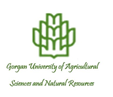 MSc. Thesis Examiners’ ReportAbstract (Times New Roman 11)Research Aim: Primary purposes of research, and the research motivation or the reasons why you decided to do this study.Geography of research:Materials and methods:  Describe approaches, methods or techniques whose explains are crucial to understanding the study.Findings: Findings should be written in a concise and comprehensive manner. This includes experimental and theoretical findings, relations and correlations, observed impacts, etc.Conclusion:  Based on the results of your study, this section should explain the contributions and implications of the research. It may also include suggestions for further studies, evaluations, applications, new relations, and approved & rejected hypothesis.Key Words: (3-7 words) Times New Roman 10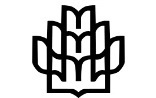 Gorgan University of Agricultural Sciences and Natural Resources Faculty of …………………..A Thesis/Dissertation submitted in partial fulfillment for the degree of MSc. in ………………..Insert Title of ThesisByInsert your name and surname hereSupervisor(s)Insert the name(s) of Supervisor(s)Advisor(s)Insert the name(s) of Advisor(s)Insert Month and Year of defenceنام و نام خانوادگی:نام و نام خانوادگی:نام و نام خانوادگی:گروه آموزشی:                            گروه آموزشی:                            گروه آموزشی:                            شماره دانشجویی:شماره دانشجویی:شماره دانشجویی:رشته تحصیلی:رشته تحصیلی:رشته تحصیلی:ساعت و تاریخ دفاع:ساعت و تاریخ دفاع:ساعت و تاریخ دفاع:محل برگزاری:محل برگزاری:محل برگزاری:عنوانپایاننامه:فارسی:فارسی:فارسی:فارسی:فارسی:جلسه دفاع از پایاننامه کارشناسی ارشد نامبرده با حضور اعضای محترم هیأت داوران به شرح زیر برگزار گردید و پایاننامه با درجه                پذیرفته شد.     جلسه دفاع از پایاننامه کارشناسی ارشد نامبرده با حضور اعضای محترم هیأت داوران به شرح زیر برگزار گردید و پایاننامه با درجه                پذیرفته شد.     جلسه دفاع از پایاننامه کارشناسی ارشد نامبرده با حضور اعضای محترم هیأت داوران به شرح زیر برگزار گردید و پایاننامه با درجه                پذیرفته شد.     جلسه دفاع از پایاننامه کارشناسی ارشد نامبرده با حضور اعضای محترم هیأت داوران به شرح زیر برگزار گردید و پایاننامه با درجه                پذیرفته شد.     جلسه دفاع از پایاننامه کارشناسی ارشد نامبرده با حضور اعضای محترم هیأت داوران به شرح زیر برگزار گردید و پایاننامه با درجه                پذیرفته شد.     جلسه دفاع از پایاننامه کارشناسی ارشد نامبرده با حضور اعضای محترم هیأت داوران به شرح زیر برگزار گردید و پایاننامه با درجه                پذیرفته شد.     اعضای هیأت داوراناعضای هیأت داوراننام و نام خانوادگیمرتبه علمینام دانشگاهامضا عضو حاضراستاد راهنما استاد راهنما استاد راهنمااستاد راهنمااستاد مشاوراستاد مشاوراستاد مشاور استاد مشاور استاد مشاوراستاد مشاوراستاد داور اول/ نماینده تحصیلات تکمیلیاستاد داور اول/ نماینده تحصیلات تکمیلیاستاد داور دوماستاد داور دومتائید مديریت تحصيلات تكميلي دانشگاه:تاريخ:تائید مديریت تحصيلات تكميلي دانشگاه:تاريخ:تائید مديریت تحصيلات تكميلي دانشگاه:تاريخ:تائید مديریت تحصيلات تكميلي دانشگاه:تاريخ:تائید مديریت تحصيلات تكميلي دانشگاه:تاريخ:تائید مديریت تحصيلات تكميلي دانشگاه:تاريخ:اصالت و مالکیت پایاننامهاینجانب .................. دانشآموختهی کارشناسی ارشد رشته ................ دانشکده .................. دانشگاه علوم کشاورزی و منابع طبیعی گرگان پدیدآور پایاننامه با عنوان ....................................... با راهنمایی دکتر ...................... گواهی و تعهد میکنم که بر پایهی قوانین و مقررات، از جمله «دستورالعمل نحوهی بررسی تخلفات پژوهشی» و همچنین «مصادیق تخلفات پژوهشی»، مصوب وزارت علوم، تحقیقات و فناوری (25 اسفند 93):این پایاننامه دستاورد پژوهش اینجانب بوده و محتوی آن از درستی و اصالت برخوردار است؛حقوق معنوی همه کسانی را که در به دست آمدن نتایج اصلی پایاننامه تاثیرگذار بودهاند، رعایت کردهام و هنگام کاربرد دستاورد پژوهشهای دیگران در آن، با دقت و به درستی به آنها استناد کردهام؛این پایاننامه و محتوی آن تاکنون برای دریافت هیچگونه مدرک یا امتیازی در هیچجا ارائه نشده است؛همه حقوق مادی این پایاننامه از آن دانشگاه علوم کشاورزی و منابع طبیعی گرگان است و آثار برگرفته از آن با ذکر نام دانشگاه علوم کشاورزی و منابع طبیعی گرگان (Gorgan University of Agricultural Sciences and Natural Resources) منتشر خواهد شد؛تعیین ترتیب اسامی نویسندگان در انتشار نتایج مستخرج از پایاننامه و هر گونه تفاوت احتمالی در آن با فهرست مصوب اسامی هیات راهبری پایاننامه با تایید استاد راهنمای اول خواهد بود؛در همه گامهای انجام این پایاننامه، هرگاه به اطلاعات شخصی افراد یا اطلاعات سازمانها دسترسی داشته یا آنها را به کار بردهام، رازداری و اخلاق پژوهشی را رعایت کردهام.															تاریخ                    امضاحقوق: دانشگاه علوم کشاورزی و منابع طبیعی گرگاناین گزارش و همه حقوق مادی و محصولات آن (مقالهها، کتابها، پروانههای اختراع، برنامههای رایانهای، نرمافزارها، تجهیزات ساخته شده و مانند آنها) بر پایه «قانون حمایت حقوق مولفان و مصنفان و هنرمندان» مصوب سال 1348 و اصلاحیههای بعدی آن و همچنین «آییننامههای اجرایی این قانون» از آن دانشگاه علوم کشاورزی و منابع طبیعی گرگان است و هرگونه استفاده از همه یا پارهای از آن شامل نقل قول، تکثیر، انتشار، کاربرد نتایج، تکمیل و مانند آنها به صورت چاپی، الکترونیکی یا وسایل دیگر، تنها با اجازه نوشتاری دانشگاه علوم کشاورزی و منابع طبیعی گرگان شدنی است. نقل قول محدود در انتشارات علمی مانند کتاب و مقاله یا پایاننامهها و رسالههای دیگر با نوشتن اطلاعات کامل کتابشناختی، نیازی به مجوز دانشگاه علوم کشاورزی و منابع طبیعی گرگان ندارد................ دانشآموختهی کارشناسی ارشد رشته ....................... از دانشگاه علوم کشاورزی و منابع طبیعی گرگان  در گرایش ....................... در سال ....... است. او در سال ............ کارشناسی خود را از دانشگاه ........................................ در رشتهی ..................... گرایش .................. دریافت کرد. زمینههای پژوهشی او ................ و .................... و ................. هستند.Department:Department:Student Name:Student Name:Student Name:Student No.:Student No.:Discipline/Major:Discipline/Major:Discipline/Major:Date & Time:Date & Time:Location:Location:Location:Thesis TitleThe examiners evaluated this Thesis as follows, after they listened to the student’s presentation and viva:Exellent             Very Good                 Good              Not AcceptableThe examiners evaluated this Thesis as follows, after they listened to the student’s presentation and viva:Exellent             Very Good                 Good              Not AcceptableThe examiners evaluated this Thesis as follows, after they listened to the student’s presentation and viva:Exellent             Very Good                 Good              Not AcceptableThe examiners evaluated this Thesis as follows, after they listened to the student’s presentation and viva:Exellent             Very Good                 Good              Not AcceptableThe examiners evaluated this Thesis as follows, after they listened to the student’s presentation and viva:Exellent             Very Good                 Good              Not AcceptableSignatureUniversityAcademic positionNameRoleSupervisorCo SupervisorAdvisorAdvisorAdvisorExaminer/ Graduate Studies RepresentativeExaminerDirector of Graduate Studies:       SignatureDirector of Graduate Studies:       SignatureDirector of Graduate Studies:       SignatureDirector of Graduate Studies:       SignatureDirector of Graduate Studies:       Signature